1. Februar 2024Soulman Big Daddy Wilson bei den 31. Rother Bluestagen im SchwanensaalEine Stimme zum Niederknien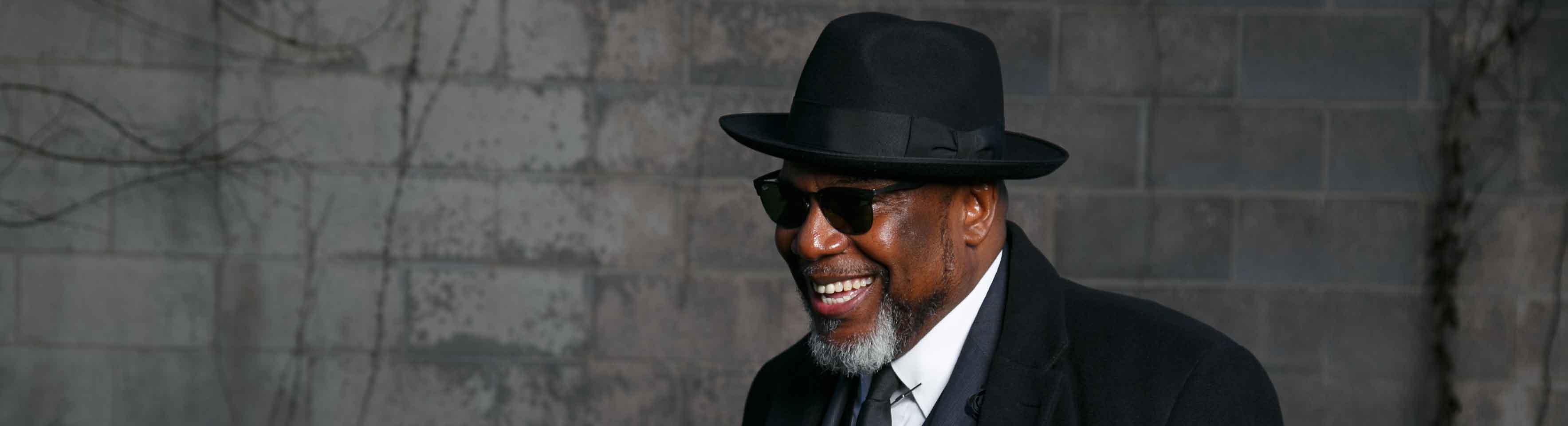 
ROTH – Er ist zurück: Big Daddy Wilson, der Mann mit Hut und Sonnenbrille kommt mit neuem Album und seiner Band The Goosebumps Bros am 22. März zu den 31. Rother Bluestagen und verzaubert das Publikum um 20.30 Uhr im Schwanensaal. 
Wenn es um Seele geht, dann ist Big Daddy Wilson der perfekte Mann. Der begnadete Sänger zählt in seinem Metier definitiv zu den Großen der Bluesszene. Dabei kam er zum Blues wie die Jungfrau zum Kind. Als Wilson Blount in North Carolina geboren und mit der US-Army in Deutschland gelandet, ging Wilson hier zum ersten Mal auf ein Blueskonzert und fand die richtigen Melodien für seine Gedichte, die er schrieb. Er ging auf die Bühne, jammte sich quer durch die deutsche Bluesszene, die von der warmen Soulstimme des Newcomers angetan war. 2009 schaffte er den Durchbruch, und trat seitdem bereits vier Mal in unterschiedlichen Formationen bei den Bluestagen auf – jedes Mal war alles mucksmäuschenstill, wenn er zu singen begann.
Der amerikanische Blues-Singer-Songwriter Big Daddy Wilson und seine langjährige Begleitband „The Goosebumps Bros.“ präsentieren das neue, gemeinsam aufgenommene und produzierte Album „Plan B“. Die Live-Show wird sowohl Songs aus dem neuen Album als auch seine Auswahl von Klassikern aus dem breiten Repertoire von Big Daddy Wilsons Karriere beinhalten. Big Daddy Wilson & The Goosebumps Bros. nehmen ihr Publikum mit auf eine besondere und facettenreiche musikalische Reise durch die vielen Nuancen der schwarzen Musik, die von Roots-Blues bis zu klassischem Soul, von Folk bis zu zeitgenössischen Urban Grooves reicht. +++Die 31. Rother Bluestage finden von 16. bis 24. März 2024 im mittelfränkischen Roth statt. Die Konzerte finden in Roth in der Kulturfabrik, der Galaxy Bar, dem Schwanensaal und dem Gasthaus Zur Linde statt. Tickets sind an den bekannten Vorverkaufsstellen, online über bluestage.de und kultufabrik.de, auf eventim.de und in Roth bei Bücher Genniges und Buchhandlung Feuerlein erhältlich. Besitzer der ZAC Abocard können reduzierte Tickets an den VVK-Stellen der Nürnberger Nachrichten erwerben.
Die Rother Bluestage werden präsentiert von der Roth-Hilpoltsteiner Volkszeitung und Radio Gong 97.1. Infos unter Tel. 09171 848-714 oder kulturfabrik@stadt-roth.de.___________________Stadt Roth – Pressekontakt 
Silke Rieger
Stieberstr. 7, 91154 Roth
Tel. 09171 848-714, Fax -750 Besuchen Sie uns auf www.kulturfabrik.de, www.bluestage.de
Finden Sie uns unter	 www.facebook.com/pages/Kulturfabrik-Roth/241389382574402
https://www.facebook.com/profile.php?id=100064754944102Folgen Sie uns auf https://www.instagram.com/kulturfabrik_roth/
www.instagram.com/rother_bluestage
